Межправительственный комитет по интеллектуальной собственности, генетическим ресурсам, традиционным знаниям и фольклоруСорок шестая сессияЖенева, 27 февраля – 3 марта 2023 годаПРОЕКТ ПОВЕСТКИ ДНЯподготовлен СекретариатомОткрытие сессииПринятие повестки дняСм. настоящий документ, а также документы WIPO/GRTKF/IC/46/INF/2 и WIPO/GRTKF/IC/46/INF/3.Аккредитация некоторых организацийСм. документ WIPO/GRTKF/IC/46/2.Участие коренных народов и местных общинПоследняя информация о деятельности Добровольного фондаСм. документы WIPO/GRTKF/IC/46/3, WIPO/GRTKF/IC/46/INF/4 и WIPO/GRTKF/IC/46/INF/6.Отчет о практическом семинаре для экспертов, представляющих коренные народы, по вопросам интеллектуальной собственности, генетических ресурсов, традиционных знаний и традиционных выражений культурыСм. документ WIPO/GRTKF/IC/46/INF/9.Назначение Консультативного совета для Добровольного фондаСм. документ WIPO/GRTKF/IC/46/3.Информационная записка для дискуссионной группы коренных народов и местных общин См. документ WIPO/GRTKF/IC/46/INF/5.Отчет о работе специальной экспертной группы по традиционным знаниям и традиционным выражениям культурыТрадиционные знания/традиционные выражения культурыОхрана традиционных знаний: проект статей
См. документ WIPO/GRTKF/IC/46/4.Охрана традиционных выражений культуры: проект статей
См. документ WIPO/GRTKF/IC/46/5.Охрана традиционных знаний: обновленный вариант предварительного анализа пробелов
См. документ WIPO/GRTKF/IC/46/6.Охрана традиционных выражений культуры: обновленный вариант предварительного анализа пробелов
См. документ WIPO/GRTKF/IC/46/7.Отчет, содержащий компиляцию материалов о базах данных по генетическим ресурсам и связанным с ними традиционным знаниям
См. документ WIPO/GRTKF/IC/46/8.Отчет, содержащий компиляцию материалов о режимах раскрытия информации о генетических ресурсах и связанных с ними традиционных знаниях
См. документ WIPO/GRTKF/IC/46/9.Правовые принципы, касающиеся международного документа
См. документ WIPO/GRTKF/IC/46/10.Совместная рекомендация по генетическим ресурсам и связанным с ними традиционным знаниям
См. документ WIPO/GRTKF/IC/46/11.Совместная рекомендация об использовании баз данных для защитной охраны генетических ресурсов и традиционных знаний, связанных с генетическими ресурсами
См. документ WIPO/GRTKF/IC/46/12.Традиционные выражения культуры:  дискуссионный документ
См. документ WIPO/GRTKF/IC/46/13.Примеры традиционных знаний, рассматриваемые с целью активизации обсуждения на предмет охраноспособности различных объектов
См. документ WIPO/GRTKF/IC/46/14.Глоссарий основных терминов, касающихся интеллектуальной собственности, генетических ресурсов, традиционных знаний и традиционных выражений культуры
См. документ WIPO/GRTKF/IC/46/INF/7.Обновленный отчет о технической экспертизе проектов документов ВОИС, посвященных генетическим ресурсам, традиционным знаниям и традиционным выражениям культуры, по ключевым вопросам, касающимся интеллектуальной собственности, в контексте прав человека, принадлежащих коренным народам
См. документ WIPO/GRTKF/IC/46/INF/8.Любые другие вопросыЗакрытие сессии[Конец документа]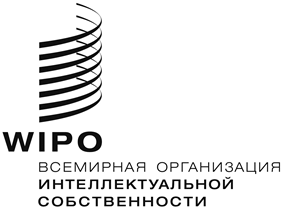 RWIPO/GRTKF/IC/46/1 Prov. 2    WIPO/GRTKF/IC/46/1 Prov. 2    WIPO/GRTKF/IC/46/1 Prov. 2    ОРИГИНАЛ:  английский   ОРИГИНАЛ:  английский   ОРИГИНАЛ:  английский   ДАТА:  7 февраля 2023 года       ДАТА:  7 февраля 2023 года       ДАТА:  7 февраля 2023 года       